PRIMAL AUSTRIAN PIPING SCHOOL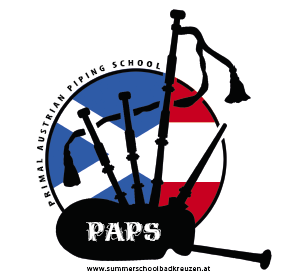 A-5071 Wals, Goiserstraße 13Mail: info@summerschoolbadkreuzen.atAnmeldung für dieSommerschule Bad Kreuzen 2024vom 14. Juli 2024 bis 20.Juli 2024KursTeilnahme am Kurs für	Dudelsack	Snare-Drum	Tenor-DrumKurs-Level       	Beginner       	Intermediate       	Advanced        	Former WinnerUnterkunftsart       	Vollpension        	Ohne UnterkunftPreisinformationenVollpension im 3 oder 4 Bettzimmer inkl. Kursteilnahme				EUR 770,00Aufpreis für Einzel- od. Doppelzimmer pro Pers. (je nach Verfügbarkeit und vorherige Anfrage)					EUR   50,00Extrene Teilnehmerohne Unterkunft (ohne Verpflegung), nur Kursteilnahme			 	EUR 420,00Verpflegung für externe Teilnehmer:Frühstück									EUR   16,50Mittagessen									EUR   19,50Abendessen									EUR   22,50KontaktdatenAnrede:				Vorname:			Nachname:			Geburtsdatum:			Straße:				PLZ:				Ort:				Land:				Tel.: 	E-Mail: Ich gehöre zu folgender Band: Sonstige Anmerkungen: Zahlungs- und TeilnahmebedingungenBei Stornierung 3 Monate bis 1 Monat vor Anreise werden 40 % Stornogebühr berechnet.Bei Stornierung 1 Monat bis letzte Woche vor Anreise werden 70% Stornogebühr berechnet. Der Kursplatz ist erst nach Einzahlung des Kursbeitrages auf dem Vereinskonto fixiert.Eine Teilnahme ist nur nach vollständiger Bezahlung des Kursbeitrages (spätestens am Anreisetag) möglich.Eine Rückerstattung bei verspäteter Anreise oder vorzeitiger Abreise ist nicht möglich.Wir behalten uns vor, diese Veranstaltung ohne Nennung von Gründen abzusagen. Mit absenden dieses Formulars stimmen Sie unseren Bedingungen zu. Bitte bei der Überweisung im Betreff/Zahlungszweck "Summerschool 2024" anführen.IBAN: AT07 3500 0000 4406 3600Raiffeisenverband SalzburgIch bin VegetarierLaktoseintolleranzSonstiges Ja Nein Ja Nein